Sehr geehrte Sorgeberechtigte, 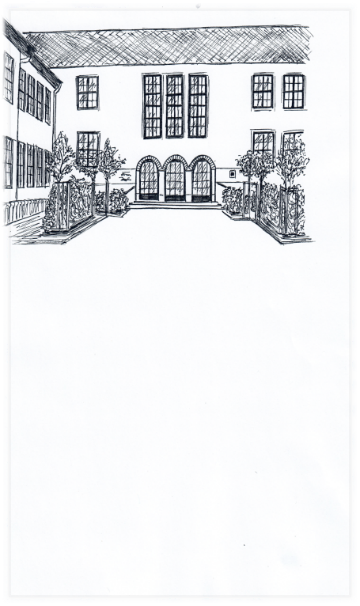 Die nachfolgenden Angaben werden gem. § 57 Abs. 1 und 2 Thüringer Schulgesetz (ThürSchulG) erhoben. Die Speicherung der Daten erfolgt elektronisch und in Akten. Die Datenverarbeitung richtet sich nach den datenschutzrechtlichen Regelungen der EU-Datenschutz-Grundverordnung sowie weiteren Vorschriften des Thüringer Datenschutzgesetzes (ThürDSG) und des § 57 ThürSchulG. 
Spätere Datenänderungen sind dem Sekretariat umgehend mitzuteilen!Schuljahr: 2023 / 2024				Klasse: 5	Anmeldung zum Schulbesuch der RS Kölleda „Friedrich Ludwig Jahn“  SchülerdatenNachname:		___________________________________________________________________Vorname: 		___________________________________________________________________Straße / Haus-Nr.:	___________________________________________________________________PLZ / Wohnort:	___________________________________________________________________Geburtsdatum:	_________________________		Geburtsort:		___________________________________________________________________Geburtsland:		___________________________________________________________________Geschlecht:		___________________________________________________________________Staatsangehörigkeit:	___________________________________________________________________Datum des Zuzugs nach Deutschland lt. Meldebescheinigung: __________________________________  (nur ausländische Schüler) Religion/Bekenntnis:	  Ja		 Nein	Wenn Ja, welche/s?  ev. Religion      kath. Religion     Sonstiges: ___________________________Teilnahme am Unterricht:	  Ethik 	   ev. Religion                 kath. ReligionFestgestellte für den Schulbereich bedeutsame Behinderungen bzw. Krankheiten (Bitte Attest vorlegen):_____________________________________________________________________________________Pflegegrad:		  Ja, welcher:  _________________________	 NeinEinschulung: 		Datum: ___________________    Grundschule: ____________________________Letzte Schule:		_________________________________________  	aus Klasse: __________Krankenkasse:		 ___________________________________________________________________versichert bei: 	 Mutter 	 Vater 	 Familie 	 Sonstiges: _____________________ Masernschutzimpfung: 	  liegt vor (Nachweis erbracht)	 Nein Nichtschwimmer 	 Schwimmer, welche Schwimmstufe: ___________________________________   Hat Ihr Kind Interesse an einer Essenversorgung am Mittag?		 ja                      neinDaten der/s Sorgeberechtigten____________________________________	  ____________________________________________________ Ort, Datum	   				  Unterschrift der/s Sorgeberechtigten			Spätere Datenänderungen sind dem Sekretariat umgehend mitzuteilen!Schülerkontaktdaten bei Notfällen Nachname:		_________________________________________________________Vorname:		_________________________________________________________Geburtsdatum:	__________________________Klasse:			________Bei Notfällen betreffs der Schülerin / des Schülers ist zu verständigen:(Bitte geben Sie nur Telefonnummern an, die in Notfällen auch wirklich erreichbar sind!)1. 	Name: 		______________________________________________Telefon-Nr.:	______________________________________________	Abholberechtigt:  ja    nein 	2.	Name: 		______________________________________________Telefon-Nr.:	______________________________________________	Abholberechtigt:  ja    nein 3.	Name: 		______________________________________________Telefon-Nr.:	______________________________________________	Abholberechtigt:  ja    nein 4.	Name: 		______________________________________________Telefon-Nr.:	______________________________________________	Abholberechtigt:  ja    nein ___________________________________________	 _________________________________________________Ort, Datum	   				 	 Unterschrift der/s Sorgeberechtigten			 Mutter                                      [alternativ andere(r) Sorgeberechtigte(r)]Vater                                         [alternativ andere(r) Sorgeberechtigte(r)]Nachname:Vorname:Straße / Haus-Nr:PLZ / Wohnort:Sorgeberechtigte/r ja                      nein ja                      neinWenn Sie das alleinige Sorgerecht haben, bitte Gerichtsurteil/-beschluss vorlegen!Wenn Sie das alleinige Sorgerecht haben, bitte Gerichtsurteil/-beschluss vorlegen!Wenn Sie das alleinige Sorgerecht haben, bitte Gerichtsurteil/-beschluss vorlegen!Telefon (privat):Telefon (Mobil):Telefon (dienstlich):E-Mail:                          (Bitte in Druckbuchstaben)